Modello di analisi della causa principale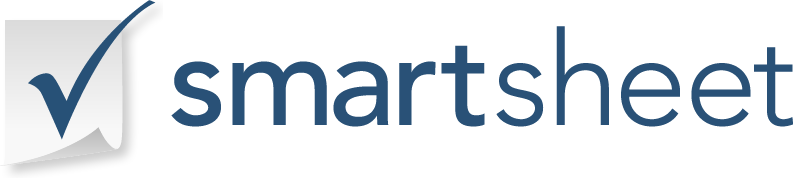 TITOLO DEL PROGETTOTITOLO DEL PROGETTOAUTOREAUTOREDATTERODATTEROSINTESISINTESISINTESISINTESISINTESISINTESISINTESIBREVE PANORAMICA DEGLI INCIDENTITIPO DI INCIDENTEMETODI DI VALUTAZIONECAUSECONSIGLIDATA DELL'INCIDENTELIVELLO DI GRAVITÀLIVELLO DI GRAVITÀDESCRIZIONE DELL'INCIDENTEDESCRIZIONE DELL'INCIDENTEDICHIARAZIONE DELL'INCIDENTERISULTATI ATTESICOME È STATO IDENTIFICATO L'INCIDENTECHI HA IDENTIFICATO L'INCIDENTECONTESTO / CONTESTO DELL'INCIDENTEIMPATTO DELL'INCIDENTEMEMBRI DEL TEAMMEMBRI DEL TEAMMEMBRI DEL TEAMMEMBRI DEL TEAMMEMBRI DEL TEAMNOME MEMBRODIPARTIMENTORUOLOQUALIFICAZIONERESPONSABILITÀAMBITO DEL PROCESSO DI VALUTAZIONE E VALUTAZIONEAMBITO DEL PROCESSO DI VALUTAZIONE E VALUTAZIONEAMBITO DEL PROCESSO DI VALUTAZIONE E VALUTAZIONEAMBITO DEL PROCESSO DI VALUTAZIONE E VALUTAZIONESEVERITÀPORTATAPROCESSO DI VALUTAZIONERACCOLTA DEI DATIRACCOLTA DEI DATIRACCOLTA DEI DATIRACCOLTA DEI DATIMODALITA' DI RACCOLTA DEI DATIMAPPATURA DEI DATIDATI RACCOLTI DADATA DI RACCOLTA DEI DATIMETODO DI CONVALIDA DEI DATIDATA DI CONVALIDA DEI DATICRONOLOGIA DEGLI INCIDENTICRONOLOGIA DEGLI INCIDENTIDATA E ORAINCIDENTEMETODOLOGIA DI ANALISI DEI DATIMETODOLOGIA DI ANALISI DEI DATIMETODI DI ANALISICASO PER I METODI SCELTIMETODI ELIMINATIRISULTATI DELL'ANALISIRIFERIMENTI PROBATORICAUSECAUSECAUSE IDENTIFICATEMETODO DI IDENTIFICAZIONEMETODO DI VALIDAZIONEEFFETTI DEFINITICOSA ABBIAMO IMPARATOCOSA ABBIAMO IMPARATOPOSSIBILI METODI / AZIONI DI PREVENZIONEANALISI IMPATTORIMEDIO SUGGERITORIMEDIO SUGGERITORISOLUZIONEAZIONE CONSIGLIATAAZIONE CONSIGLIATAAZIONI NECESSARIE PER MIGLIORARE LA SITUAZIONEPIANO DI IMPLEMENTAZIONE DELLA SOLUZIONEMETODO DI TRACCIAMENTOMETODO DI MONITORAGGIO
CONCLUSIONE
CONCLUSIONESOMMARIOPREVENZIONE DEGLI INCIDENTI RIPETUTIANALISI PIANO DI DISTRIBUZIONEMONITORAGGIO DELLA VERSIONEMONITORAGGIO DELLA VERSIONEMONITORAGGIO DELLA VERSIONEMONITORAGGIO DELLA VERSIONENOME VERSIONENOME E TITOLO DELL'INIZIATORE DELLA REVISIONEDETTAGLI DELLA REVISIONEDATA DELLA REVISIONEDOCUMENTAZIONE DI SUPPORTO SUGGERITADOCUMENTAZIONE DI SUPPORTO SUGGERITADIGITARECOMMENTIPiano d'azioneGrafico di causa ed effettoDiagramma di flusso del teamMappatura dei problemiRisorse